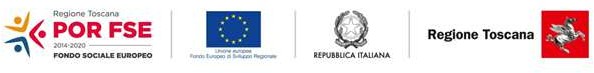 Allegato 8 – Richiesta di rimborso Avviso pubblico POR FSE 2014-2020 – Asse C “Istruzione e Formazione” Finanziamento di voucher formativi individuali  destinati a soggetti disoccupati Alla Regione Toscana Direzione Istruzione e Formazione Ufficio Territoriale Regionale _________________________________(inserire la denominazione dell’Ufficio territoriale regionale in base alla residenza del beneficiario)Domanda di finanziamento presentata il                          Approvata con Decreto Dirigenziale n.                    Il / La sottoscritto/a                                                                           Codice fiscale                                                                                                                                                        Nato/a a 	provincia 	il                                                      residente a                                                                                                                                   provincia                    via                                                                                                                    n               CAP                                              Numero tel/cell.                                                            e-mail                                                                                         Domiciliato a (indicare solo se diverso dalla residenza)                                                                                                                        provincia                via                                                                                n               CAP                                             beneficiario del voucher per la frequenza del percorso formativo denominato                                                                                                                                                                                                                        svolto presso l’agenzia formativa                                                                   CHIEDEil rimborso di €                                    (indicare il valore del voucher approvato) per cui si allega fattura n.              del                             di €                                        A tale scopo si allega la seguente documentazione:(selezionare la documentazione allegata)dichiarazione di fine attività (Allegato 5)fattura intestata al beneficiario del finanziamento pubblicodichiarazione dell'agenzia formativa che ha erogato il corso, del conseguimento da parte del destinatario del voucher, dell'attestato finale o di frequenza al corso pari almeno al 70% delle ore previste, o del numero delle ore frequentate sufficiente e necessario affinché sia stata conseguita la certificazione di almeno una UF prevista nella scheda del corso formativo (Allegato 9)documentazione contabile attestante l’avvenuto pagamento del corso (non richiesta in caso  di delega alla riscossione in favore dell’ente erogatore):- in caso di pagamento tramite bonifico: copia dell’estratto conto che ne attesti l’avvenuto versamento;- in caso di pagamento tramite MAV, vaglia o bollettino postale: copia della ricevuta;- in caso di pagamento tramite assegno bancario: copia dell’assegno e copia dell’estratto conto che ne attesti l’avvenuto versamento;- in caso di pagamento tramite bancomat e carta di credito: copia dell’estratto conto che ne attesti l’avvenuto incasso.□ In caso di rimborso al beneficiario:(come scelto in fase di presentazione della domanda e sottoscritto nell'atto unilaterale):Chiedo che il rimborso avvenga su c/c bancario/postale Ag.                                                                    intestato a 	codice IBAN:In caso di pagamento con delega alla riscossione in favore dell'ente erogatore del corso (come scelto in fase di presentazione della domanda e sottoscritto nell'atto unilaterale):Chiedo che il rimborso avvenga su c/c bancario/postale Ag.__________________________
intestato a (inserire nome Agenzia formativa delegata alla riscossione)_____________________                                                                                                                                        codice IBAN:DICHIARAdi essere consapevole delle sanzioni penali nel caso di dichiarazioni non veritiere di formazione o di uso di atti falsi, richiamate dall’art 76 del DPR 445 del 28/12/2000	Data____________________									Firma 									_______________________Cod. PaeseCod. PaeseCheck digitCheck digitCi nCodice ABICodice ABICodice ABICodice ABICodice ABICodice ABICodice CABCodice CABCodice CABCodice CABCodice CABCodice CABNumero Conto CorrenteNumero Conto CorrenteNumero Conto CorrenteNumero Conto CorrenteNumero Conto CorrenteNumero Conto CorrenteNumero Conto CorrenteNumero Conto CorrenteNumero Conto CorrenteNumero Conto CorrenteNumero Conto CorrenteNumero Conto CorrenteCod. PaeseCod. PaeseCheck digitCheck digitCi nCodice ABICodice ABICodice ABICodice ABICodice ABICodice ABICodice CABCodice CABCodice CABCodice CABCodice CABCodice CABNumero Conto CorrenteNumero Conto CorrenteNumero Conto CorrenteNumero Conto CorrenteNumero Conto CorrenteNumero Conto CorrenteNumero Conto CorrenteNumero Conto CorrenteNumero Conto CorrenteNumero Conto CorrenteNumero Conto CorrenteNumero Conto Corrente